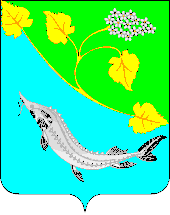 АДМИНИСТРАЦИЯЛЕНИНСКОГО МУНИЦИПАЛЬНОГО РАЙОНАВОЛГОГРАДСКОЙ ОБЛАСТИ______________________________________________________ПОСТАНОВЛЕНИЕ (проект)От                    .2017 г.  №       О внесении изменений в постановление администрации Ленинского муниципального района Волгоградской области от 19.10.2016 № 472 «Об утверждении муниципальной  программы «Устойчивое развитие сельских территорий Ленинского муниципального района»         На основании Приказа Комитета сельского хозяйства Волгоградской области от 28.07.2014 № 186 «О реализации мероприятий по улучшению жилищных условий граждан, проживающих в сельской местности, в том числе молодых семей и молодых специалистов»; постановления администрации Заплавненского сельского поселения Ленинского муниципального района Волгоградской области от 15.12.2017 № 126а «О внесении изменений в постановление администрации Заплавненского сельского поселения от 31.12.2013 г. № 196 «Об утверждении Муниципальной целевой программы «Устойчивое развитие сельских территорий Заплавненского сельского поселения   на 2014-2017 г.г. и на период до 2020 года»; проекта решения Совета депутатов Степновского сельского поселения Ленинского муниципального района Волгоградской области от    .2017 №    «О внесении изменений в решение Совета депутатов Степновского сельского поселения от 09.12.2016 г. № 12/44 «О бюджете Степновского сельского поселения на 2017 год и на период до 2019 года», руководствуясь ст. 22 Устава Ленинского муниципального района Волгоградской области,администрация Ленинского муниципального районаПОСТАНОВЛЯЕТ:       1. Внести  изменения в муниципальную программу  Ленинского муниципального района «Устойчивое развитие сельских территорий Ленинского муниципального района», утвержденную  постановлением  администрации Ленинского муниципального района Волгоградской области от 19.10.2016 № 472 «Об утверждении муниципальной  программы  «Устойчивое развитие сельских территорий Ленинского муниципального района»  (в редакции постановления от 26.12.2016 № 582, от 31.01.2017 № 31, от 31.03.2017 № 146, от 10.05.2017 №221, от 24.07.2017 № 339, от 23.10.2017 №517, от 14.12.2017 № 604),  следующего содержания:                1.1. абзац 3 позиции паспорта муниципальной программы «Целевые показатели программы (подпрограммы)» изложить в следующей редакции:     «-реализация проектов местных инициатив граждан, проживающих в сельской местности, получивших грантовую поддержку на сохранение и восстановление историко-культурных памятников  - 0 проект;»;                                                  1.2. позицию  паспорта муниципальной программы «Объёмы и источники финансирования программы (подпрограммы)» изложить в следующей редакции:      «Общий объем финансирования программы составляет 21451,436 тысяч рублей (в ценах соответствующих лет), в том числе:средства федерального бюджета – 6545,638 тысяч рублей;средства областного бюджета – 10074,199 тысяч рублей;средства бюджета района – 117,64 тысяч рублей;средства бюджетов поселений – 1388,445 тысяч рублей; средства внебюджетных источников – 3325,514 тысяч рублей;в том числе по годам:средства федерального бюджета: 1 этап – 6545,638 тысяч рублей;2017 год – 6545,638 тысяч рублей;2018 год –0,00 тысяч рублей;2019 год –0,00 тысяч рублей,2 этап –0,00 тысяч рублей;2020 год –0,00 тысяч рублей,средства областного бюджета: 1 этап – 7874,199 тысяч рублей;2017 год – 3474,199 тысяч рублей;2018 год – 2200,00  тысяч рублей;2019 год – 2200,00 тысяч рублей,2 этап – 2200,00 тысяч рублей;2020 год – 2200,00 тысяч рублей,средства бюджета района: 1 этап – 97,64 тысяч рублей;  2017 год – 87,64 тысяч рублей;2018 год – 5,00 тысяч рублей;2019 год – 5,00 тысяч рублей,2 этап – 20,0 тысяч рублей;2020 год – 20,0 тысяч рублей,средства бюджетов поселений: 1 этап – 1388,445 тысяч рублей;2017 год – 1288,445 тысяч рублей;2018 год – 100,00 тысяч рублей;2019 год – 0,00 тысяч рублей,2 этап – 0,00 тысяч рублей;                                                  2020 год – 0,00 тысяч рублей;средства внебюджетных источников:  1 этап – 2425,514 тысяч рублей;2017 год – 625,514 тысяч рублей;2018 год –  900,00 тысяч рублей;2019 год –  900,00 тысяч рублей,2 этап – 900,00 тысяч рублей; 2020 год – 900,00 тысяч рублей.»;             1.3. абзац 5 Раздела 3. «Целевые показатели  муниципальной программы, ожидаемые конечные результаты реализации муниципальной программы» изложить в следующей редакции: «Целевым показателем решения задачи по грантовой поддержке местных инициатив граждан, проживающих в сельской местности, является количество реализованных проектов местных инициатив граждан, проживающих в сельской местности, получивших грантовую поддержку на сохранение и восстановление историко – культурных памятников - 0 проект.»;       1.4. раздел 5.  «Обоснование объёма финансовых ресурсов, необходимых для реализации муниципальной  программы» изложить в следующей редакции: «Программа реализуется за счет средств  федерального, областного бюджета, бюджета Ленинского муниципального района, бюджетов поселений и внебюджетных источников.Общий объем финансирования программы составляет 21451,436 тысяч рублей (в ценах соответствующих лет), в том числе: средства федерального бюджета – 6545,638 тысяч рублей; средства областного бюджета – 10074,199 тысяч рублей; средства бюджета района – 117,64 тысяч рублей; средства бюджетов поселений – 1388,445  тысяч рублей; средства внебюджетных источников – 3325,514 тысяч рублей.». 1.5. формы  1, 2, 3 к муниципальной  программе  «Устойчивое развитие сельских территорий Ленинского муниципального района»,  утвержденной вышеуказанным постановлением, изложить согласно приложениям (программа прилагается).                2.  Постановление вступает в силу  с момента его подписания и подлежит официальному  обнародованию.Глава администрацииЛенинского муниципального района                                      Н.Н. Ваваровский